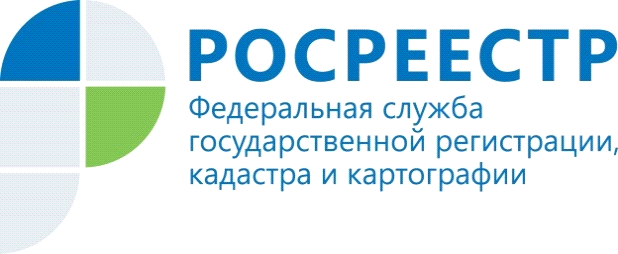 Итоги первой недели сентября в цифрахУправлением Росреестра по Республике Алтай подведены итоги первой недели текущего месяца.В орган регистрации прав поступило:- 300 заявлений о проведении государственного кадастрового учета, из них 106 заявлений в электронном виде;- 1140 заявлений о государственной регистрации прав, из них 350 заявлений в электронном виде;- 176 заявлений о проведении единой процедуры (государственного кадастрового учета и государственной регистрации прав), из них 64 заявлений в электронном виде. Проведено 1768 учетно-регистрационных действий.Материал подготовлен Управлением Росреестра по Республике Алтай